	Q 2014 8Answer the following questions with reference to the microscope.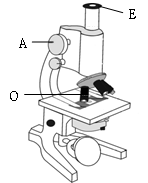 State the function of the part labelled A in the diagram.Lens E is marked 10× and lens O is marked 40×. A cell is viewed through lenses E and O.The image of the cell is 0.8 mm in diameter. What is the actual diameter of the cell?Answer the following questions in relation to the procedures that you followed when preparing animal cells for examination with a light microscope.Describe how you obtained a sample of cells.What stain did you use on the sample?Outline how you used the coverslip.Explain why a coverslip is used.Describe how you examined the cells using the microscope.Draw a labelled diagram of the cells as seen at high magnification.MS 2014 82013 9 b (iii) In the microscopic examination of a plant cell:Name the stain that you used and the colour it imparted to the cell wall.How did you apply the stain to the cells on the slide?MS 2013 9 b1.	e.g. Iodine → yellow (or orange or brown)Dropper or use of filter paper	Q 2006 8(a)	State a function of each of the following components of a cell.(i)	Ribosome  (ii)	Cell membrane(b)	Answer the following questions in relation to the preparation, staining and microscopic observation of a slide of an animal cell.(i)	What type of animal cell did you use?....How did you obtain the cell?	Name the stain that you used  Describe how you applied the stain	After staining, a cover slip is placed on the slide.  Give a reason for thisHow did you apply the cover slip?...Why did you apply it in this way?(v)	Describe the difference in colour or depth of colour, if any, between the nucleus and cytoplasm when the stained cell was viewed under the microscope.                      MS   2006 88.(a)(i)Coarse focus or focus with low power3(ii)0.002 mm3, 2, 1, 0(b)(i)Rubbed inside cheek with swab (or example)3(ii)Methylene blue3(iii)(Coverslip) at angle / how lowered2(3)(iv)To protect the sample from drying outor to protect the lens (from the stain)3(v)Focus using coarse (focus) or focus using Aor focus using lower power3(focus) using medium (or high) power (or using fine focus)3(vi)Appropriate labelled diagram [at least 1 label required]38.	(a)(i)(ii)protein synthesisselectively permeable or explained or containmentor antigenicity or ‘barrier’ qualified or has receptors33(b)(i)type of cell3how obtained3(ii)name of stain – methylene blue3how applied3(iii)to prevent drying out or to protect lens or easier to viewor keeps cells in place3(iv)at an angle or described3to prevent trapping air or bubbles3(v)cytoplasm paler or nucleus darker or nucleus blue3